Informácia o výsledku vyhodnotenia ponúkV súlade s § 55, ods. 2 zákona č. 343/2015 Z. z. o verejnom obstarávaní a o zmene a doplnení niektorých zákonov v znení neskorších predpisov (ďalej len „zákon“) verejný obstarávateľ zverejňuje informáciu o výsledku vyhodnotenia ponúk.Identifikácia verejného obstarávateľa:Kód predmetu zákazky podľa platných klasifikácií - Spoločný slovník obstarávania (CPV):Predpokladaná hodnota zákazky: Suma: VC 13/2022/01/03 LS Malacky – čistky : 27 273,1  EUR bez DPH VC14/2022/0101 LS Šaštín – čistky: 3 704,69 EUR bez DPHPodrobný opis predmetu zákazky (predmetu obstarávania): Lesnícke služby v pestovateľskej činnosti na účely tohto verejného obstarávania predstavujú súbor prác, zahrňujúcich obnovu lesa sadbou alebo sejbou, následnú starostlivosť o mladé lesné porasty ich ochranou proti burine, zveri a ich výchovu prerieďovaním a odstraňovaním nežiaducich drevín z porastu za účelom ich skvalitnenia a stability. Túto základnú starostlivosť doplňujú práce v ochrane lesa, ostatné pestovateľské práce a práce na zachovaní a reprodukcii genofondu lesných drevín. Ide o odbornú činnosť, zameranú na trvalo udržateľné hospodárenie v lesoch takým spôsobom a v takom rozsahu, aby sa uchovala ich biologická diverzita, odolnosť, produkčná a obnovná schopnosť, životnosť a schopnosť plniť funkcie lesov. Ide o diferencované hospodárenie v lesoch, pri ktorom sa zohľadňujú rozmanité prírodné, porastové, hospodárske, ekonomické a spoločenské podmienky a požiadavky, uplatnené pri vyhotovení a realizácií programu starostlivosti o lesy a postupy podľa osobitných predpisov pri odstraňovaní následkov mimoriadnych okolností a nepredvídaných škôd na lesoch. Dodávatelia sú povinní pri vykonávaní lesníckych služieb v pestovateľskej činnosti dodržiavať všeobecne záväzné podmienky, ktoré sú súčasťou zmluvy. Jednotlivé pestovateľské výkony a popis spôsobu ich realizácie sú uvedené v samotných Súťažných podkladoch.Poradie uchádzačov:Priebeh verejného obstarávaniaVerejný obstarávateľ postupoval pri vyhodnocovaní ponúk tak, že najprv zoradil ponuky uchádzačov podľa kritériá hodnotenia ponúk a následne podmienky účasti a požiadavky na danú časť predmetu zákazky vyhodnocoval len u uchádzača na 1. mieste.Prvým v poradí sa stal Uchádzač č. 1 (ELDAM s.r.o. (IČO: 46451013, SK)), ktorý predložil ponuku podľa požiadaviek verejného obstarávateľa uvedených v súťažných podkladoch. Predložená ponuka je cenovo výhodná, uchádzač spĺňa všetky podmienky účasti, tak ako boli požadované a komisii nie sú známe iné dôvody na vylúčenie uchádzača alebo odmietnutie ponuky podľa zákona o verejnom obstarávaní. Predložená ponuka bola v súlade s požiadavkami verejného obstarávateľa a uchádzač súhlasí so zmluvnými podmienkami na plnenie. Komisia preto uchádzača označila za úspešného.Verejný obstarávateľ následne dňa 7.06.2022 oznámil uchádzačovi v prvom poradí (ELDAM s.r.o. (IČO: 46451013, SK)), že jeho ponuku prijíma. Identifikácia úspešného uchádzača ELDAM s.r.o. (IČO: 46451013, SK) Pekárska 804, Závod 90872Odôvodnenie výberu úspešného uchádzačaPonuka úspešného uchádzača bola cenovo najvýhodnejšia a boli doložené všetky požadované doklady, čím splnil podmienky účasti. Na základe uvedeného bol uchádzač vyhodnotený ako úspešný a verejný obstarávateľ prijíma jeho ponuku.PoučenieVoči tomuto rozhodnutiu verejného obstarávateľa je možné podať príslušný opravný prostriedok podľa § 170 ZVO.V Šaštíne, 8.06.2022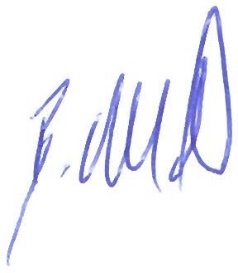 Podpis: ...................................................................Ing. Marek TabernausKoordinátor VONázov verejného obstarávateľa:LESY Slovenskej republiky, štátny podnikSídlo verejného obstarávateľa:Námestie SNP 8, 975 66 Banská BystricaOrganizačná zložka:OZ KarpatySídlo organizačnej zložky:Pri rybníku 1301, 908 41 Šaštín – Stráže,Názov zákazky:Projekt Climaforceelife z programu LIFE 19 a ostatná pestovateľská činnosť na OZ Šaštín. , VC 13/2022/01/03 LS Malacky – čistky, VC14/2022/0101 LS Šaštín - čistky - výzva č. 1/01/2022/PC/DNS/ EUZákazka z hľadiska Limitu/Druh postupu/:zákazka s nízkou hodnotou podľa § 117 ZVO,§58-61 ZVOOznačenie v Úradnom vestníku EÚ:2021/S 149-397460Označenie vo Vestníku VO vedeného ÚVO:40175 – MUS,Vestník č. 184/2021 - 05.08.2021Hlavný slovníkDoplnkový slovník77230000-1 (Služby súvisiace s lesníctvom)nevyžaduje saČíslo ponukyKritérium na vyhodnotenie ponúk(Najnižšia cena za predmet zákazky celkom v EUR bez DPH)Uchádzač č. 130249,19